Çalışma Güvenlik Ve Kuralları Çalışmaya Başlamadan Önce Testere Dişlerinin Keskinliğini Ve Koruyucu Kapağın Bağlantısını Kontrol Ediniz. Dişleri Kör Ve Kırık Testere İle Çalışmayınız İş Parçasını Tabla Ve Sipere Sağlam Bir Şekilde Bastırınız. Elinizi Testerenin Kesim Doğrultusuna Yaklaştırmayınız. İş Parçasını İyice Yerleştirip Kesime Hazır Hale Gelmeden Şalteri Açmayınız. Kesim Bittiğinde Testereyi Geriye Başlangıç Durumuna Getirmeden İş Parçasını Katiyen Oynatmayınız. Çalışma Sırasında Makine Üzerinde Biriken Artık Parçaları Bir Ağaç Çubuk Yardımıyla İterek Düşürünüz. Gerekiyorsa Şalteri Kapatarak Testerenin Durmasını Bekleyiniz. Şalteri Kapattıktan Sonra Testere Durmak Üzere Dönme Halindeyken Kesinlikle Kesme İşlemi Yapmayınız. Mümkün Olan Her Durumda Stoplama Ve Sıkma, Baskı Aparatlarını KullanınızMakinenin Bakımı Günlük Bakım: Makinenin Üzerindeki Toz Talaş Ve Atık Parçaları Temizleyerek, Makinenin Basılı (Arka Pim Takılı) Pozisyonda Olmamasına Dikkat Ediniz. Aylık Bakım: Testere Ve Makinenin Diğer Metal Kısımlarını İnce Yağ İle Temizleyiniz. Yıllık Genel Bakım: Makinenin Testere, Motor, Mil, Konsol,Siper Kısımları İle Pim, Yay Ve Baskı Aparat Kısımlarını Kontrol Ederek Gerekli Onarım, Sıkıştırma Ve Yağlama İşlemlerini Yapınız. 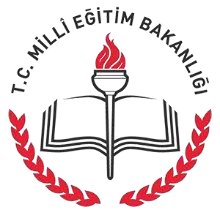 SAMSUN İL MİLLİ EĞİTİM MÜDÜRLÜĞÜ…………………………….. MüdürlüğüDoküman No	: TL-30Yayın No	: 01Yayın Tarihi  	: … / … / 201..Revizyon Tarihi	: … / … / 201..Revizyon Sayısı	: 00..Sayfa No	: 1/2Gönyeburun Boy Kesme Makinesi Çalışma TalimatıDoküman No	: TL-30Yayın No	: 01Yayın Tarihi  	: … / … / 201..Revizyon Tarihi	: … / … / 201..Revizyon Sayısı	: 00..Sayfa No	: 1/2SAMSUN İL MİLLİ EĞİTİM MÜDÜRLÜĞÜ…………………………….. MüdürlüğüDoküman No	: TL-30Yayın No	: 01Yayın Tarihi  	: … / … / 201..Revizyon Tarihi	: … / … / 201..Revizyon Sayısı	: 00..Sayfa No	: 2/2Gönyeburun Boy Kesme Makinesi Çalışma TalimatıDoküman No	: TL-30Yayın No	: 01Yayın Tarihi  	: … / … / 201..Revizyon Tarihi	: … / … / 201..Revizyon Sayısı	: 00..Sayfa No	: 2/2